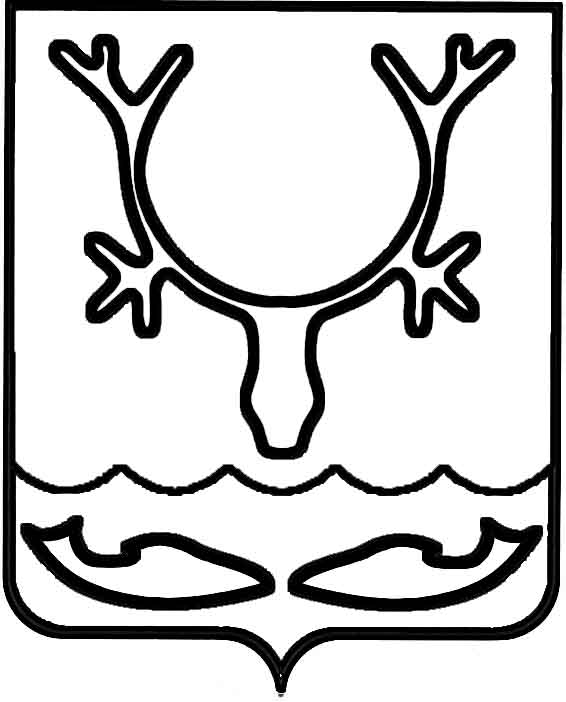 Администрация муниципального образования
"Городской округ "Город Нарьян-Мар"ПОСТАНОВЛЕНИЕАдминистрация муниципального образования "Городской округ "Город Нарьян-Мар"П О С Т А Н О В Л Я Е Т:1. Внести в постановление Администрации муниципального образования "Городской округ "Город Нарьян-Мар" от 19.11.2019 № 1115 "Об утверждении состава жилищной комиссии Администрации муниципального образования" Городской округ "Город Нарьян-Мар" следующие изменения: 1.1. Включить в состав комиссии Никонову Валерию Евгеньевну – начальника претензионно-договорного отдела правового управления Администрации муниципального образования "Городской округ "Город Нарьян-Мар";1.2. Исключить из состава комиссии Шубную Татьяну Равильевну.2.  Настоящее постановление вступает в силу со дня его подписания и подлежит официальному опубликованию.18.03.2022№321О внесении изменений в постановление Администрации муниципального образования "Городской округ "Город Нарьян-Мар" 
от 19.11.2019 № 1115Глава города Нарьян-Мара О.О. Белак